Заказать продукцию можно: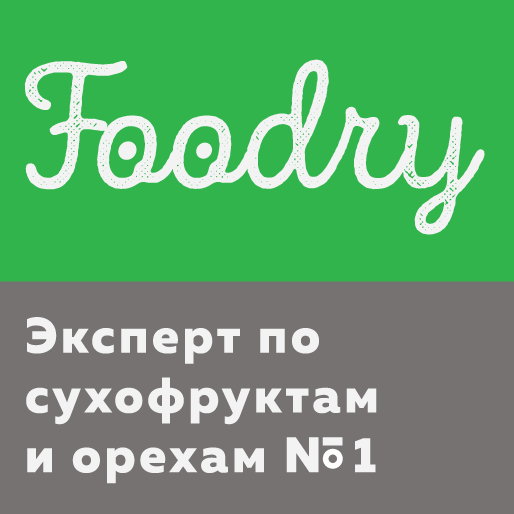 		 - по тел.8(919)123-38-83		- на сайте foodry.ruБесплатная доставка при заявке: от  1500 рублей  - Челябинск, от 1900 рублей  – Тюмень, Пермь, Магнитогорск; от 2000 рублей – Екатеринбург, от 1900 руб. – Москва до ближайшего пункта Boxberry. ПОДАРОК К ЗАКАЗУ – ТРОПИЧЕСКАЯ СМЕСЬ С ОРЕХАМИ!СКИДКИ НА СЛЕДУЮЩИЕ ПРОДУКТЫ:- на изюм «Джамбо золотой узбекский»- на грецкий орех - на ананасовые колечки- на ананасовые язычки- на курагу «шоколадка», «монетка», сахарную «Экстра», янтарную- на финик «Алжирский»- на маракуйю- на клюкву вяленую- на  урюк «Шоколадный», «Мирсанчали»- на кедрорвый орех- на экзотическую смесь с кокосом- на манго сушеное (натуральное)ЦЕНЫ В ПРАЙСЕ  указаны  БЕЗ УЧЕТА СКИДОКСкидки действуют  до 25.04.2024*Срок действия акции и количество товара ограничены, не является публичной офертойСУХОФРУКТЫСУХОФРУКТЫСУХОФРУКТЫСУХОФРУКТЫСУХОФРУКТЫСУХОФРУКТЫСУХОФРУКТЫСУХОФРУКТЫСУХОФРУКТЫСУХОФРУКТЫЧерносливЧерносливЧерносливЧерносливЧерносливЧерносливЧерносливЧерносливЧерносливЧерносливЧернослив В/С, УзбекистанЧернослив В/С, Узбекистан300 / 500 гр300 / 500 гр300 / 500 гр300 / 500 гр300 / 500 гр223 / 334 руб.223 / 334 руб.223 / 334 руб.Чернослив, УзбекистанЧернослив, Узбекистан300 / 500 гр300 / 500 гр300 / 500 гр300 / 500 гр300 / 500 гр209 / 314 руб.209 / 314 руб.209 / 314 руб.Чернослив, АрменияЧернослив, Армения300 гр300 гр300 гр300 гр300 гр359 руб359 руб359 рубЧернослив чилийский (крупный)Чернослив чилийский (крупный)300 / 500 гр300 / 500 гр300 / 500 гр300 / 500 гр300 / 500 гр299 / 449 руб.299 / 449 руб.299 / 449 руб.Чернослив чилийский (крупный) с косточкойЧернослив чилийский (крупный) с косточкой300 / 500 гр300 / 500 гр300 / 500 гр300 / 500 гр300 / 500 гр249 / 374 руб.249 / 374 руб.249 / 374 руб.Чернослив с косточкой, УзбекистанЧернослив с косточкой, Узбекистан300 / 500 гр300 / 500 гр300 / 500 гр300 / 500 гр300 / 500 гр159 / 240 руб.159 / 240 руб.159 / 240 руб.КурагаКурагаКурагаКурагаКурагаКурагаКурагаКурагаКурагаКурага«Абрикосовая» в/с ,Таджикистан«Абрикосовая» в/с ,Таджикистан«Абрикосовая» в/с ,Таджикистан300 / 500 гр300 / 500 гр300 / 500 гр300 / 500 гр233 / 349 руб.233 / 349 руб.233 / 349 руб.«Сахарная Экстра», Таджикистан«Сахарная Экстра», Таджикистан«Сахарная Экстра», Таджикистан300 / 500 гр300 / 500 гр300 / 500 гр300 / 500 гр288 / 480 руб.288 / 480 руб.288 / 480 руб.«Монетка», Таджикистан«Монетка», Таджикистан«Монетка», Таджикистан300 / 500 гр300 / 500 гр300 / 500 гр300 / 500 гр266 / 399 руб.266 / 399 руб.266 / 399 руб.«Шоколадка», Таджикистан«Шоколадка», Таджикистан«Шоколадка», Таджикистан300 / 500 гр300 / 500 гр300 / 500 гр300 / 500 гр266 / 399 руб.266 / 399 руб.266 / 399 руб.«Янтарная», Таджикистан«Янтарная», Таджикистан«Янтарная», Таджикистан300 / 500 гр300 / 500 гр300 / 500 гр300 / 500 гр199 / 299 руб..199 / 299 руб..199 / 299 руб..«Шоколадная», Турция«Шоколадная», Турция«Шоколадная», Турция300 / 500 гр300 / 500 гр300 / 500 гр300 / 500 гр497 / 745 руб.497 / 745 руб.497 / 745 руб.«Королевская», Турция«Королевская», Турция«Королевская», Турция300 / 500 гр300 / 500 гр300 / 500 гр300 / 500 гр666/ 999 руб.666/ 999 руб.666/ 999 руб.ИзюмИзюмИзюмИзюмИзюмИзюмИзюмИзюмИзюмИзюм«Сояги», Таджикистан 300/500 гр300/500 гр300/500 гр300/500 гр300/500 гр216/ 324 руб.216/ 324 руб.216/ 324 руб.216/ 324 руб.«Коричневый МАЛАЯР», Узбекистан300/500 гр300/500 гр300/500 гр300/500 гр300/500 гр199 / 299 руб.199 / 299 руб.199 / 299 руб.199 / 299 руб.«Джамбо золотой», Узбекистан300 / 500 гр300 / 500 гр300 / 500 гр300 / 500 гр300 / 500 гр293 / 439 руб293 / 439 руб293 / 439 руб293 / 439 рубФиникиФиникиФиникиФиникиФиникиФиникиФиникиФиникиФиникиФиники«Захеди», Иран300 / 500 гр300 / 500 гр300 / 500 гр300 / 500 гр300 / 500 гр142/ 214 руб.142/ 214 руб.142/ 214 руб.142/ 214 руб.Алжирские300 / 500 гр300 / 500 гр300 / 500 гр300 / 500 гр300 / 500 гр119 / 180 руб.119 / 180 руб.119 / 180 руб.119 / 180 руб.Тунисские300 / 500 гр300 / 500 гр300 / 500 гр300 / 500 гр300 / 500 гр203 / 305 руб.203 / 305 руб.203 / 305 руб.203 / 305 руб.Королевские «Меджул»300 / 500 гр300 / 500 гр300 / 500 гр300 / 500 гр300 / 500 гр629/ 945 руб. 629/ 945 руб. 629/ 945 руб. 629/ 945 руб. ИнжирИнжирИнжирИнжирИнжирИнжирИнжирИнжирИнжирИнжирТурецкий300 / 500 гр300 / 500 гр300 / 500 гр300 / 500 гр300 / 500 гр332 / 499 руб.332 / 499 руб.332 / 499 руб.332 / 499 руб.Компотные смесиКомпотные смесиКомпотные смесиКомпотные смесиКомпотные смесиКомпотные смесиКомпотные смесиКомпотные смесиКомпотные смесиКомпотные смеси«Экстра», РоссияСостав: яблоко, алыча, урюк, груша, чернослив,айва, вишня. 300 / 500 гр300 / 500 гр300 / 500 гр300 / 500 гр300 / 500 гр86 / 129 руб.86 / 129 руб.86 / 129 руб.86 / 129 руб.Абрикос(с косточкой)Абрикос(с косточкой)Абрикос(с косточкой)Абрикос(с косточкой)Абрикос(с косточкой)Абрикос(с косточкой)Абрикос(с косточкой)Абрикос(с косточкой)Абрикос(с косточкой)Абрикос(с косточкой)«Мирсанчали», Таджикистан300 / 500 гр300 / 500 гр300 / 500 гр300 / 500 гр300 / 500 гр243 / 364 руб.243 / 364 руб.243 / 364 руб.243 / 364 руб.«Шоколадный», Таджикистан300 / 500 гр300 / 500 гр300 / 500 гр300 / 500 гр300 / 500 гр299/ 449 руб.299/ 449 руб.299/ 449 руб.299/ 449 руб.ГрушаГрушаГрушаГрушаГрушаГрушаГрушаГрушаГрушаГрушаГруша сушеная, Армения300 гр300 гр300 гр300 гр300 гр598 руб.598 руб.598 руб.598 руб.ПЕРСИКПЕРСИКПЕРСИКПЕРСИКПЕРСИКПЕРСИКПЕРСИКПЕРСИКПЕРСИКПЕРСИКПерсик сушёный (Армения)300 гр300 гр300 гр300 гр300 гр543 руб.543 руб.543 руб.543 руб.ШиповникШиповникШиповникШиповникШиповникШиповникШиповникШиповникШиповникШиповникВысший сорт, Узбекистан300 / 500 гр300 / 500 гр300 / 500 гр300 / 500 гр300 / 500 гр159 / 239 руб.159 / 239 руб.159 / 239 руб.159 / 239 руб.МангоМангоМангоМангоМангоМангоМангоМангоМангоМангоМанго сушеное250 гр250 гр250 гр250 гр375 руб.375 руб.375 руб.375 руб.375 руб.Хурма сушенаяХурма сушенаяХурма сушенаяХурма сушенаяХурма сушенаяХурма сушенаяХурма сушенаяХурма сушенаяХурма сушенаяХурма сушенаяХурма домашняя (сушеная), Армения130 / 300 гр130 / 300 гр130 / 300 гр130 / 300 гр249 / 509 руб.249 / 509 руб.249 / 509 руб.249 / 509 руб.249 / 509 руб.ВЯЛЕНЫЕ ЯГОДЫ И ФРУКТЫ БЕЗ САХАРАВЯЛЕНЫЕ ЯГОДЫ И ФРУКТЫ БЕЗ САХАРАВЯЛЕНЫЕ ЯГОДЫ И ФРУКТЫ БЕЗ САХАРАВЯЛЕНЫЕ ЯГОДЫ И ФРУКТЫ БЕЗ САХАРАВЯЛЕНЫЕ ЯГОДЫ И ФРУКТЫ БЕЗ САХАРАВЯЛЕНЫЕ ЯГОДЫ И ФРУКТЫ БЕЗ САХАРАВЯЛЕНЫЕ ЯГОДЫ И ФРУКТЫ БЕЗ САХАРАВЯЛЕНЫЕ ЯГОДЫ И ФРУКТЫ БЕЗ САХАРАВЯЛЕНЫЕ ЯГОДЫ И ФРУКТЫ БЕЗ САХАРАВЯЛЕНЫЕ ЯГОДЫ И ФРУКТЫ БЕЗ САХАРАМаракуйя130 / 300 г130 / 300 г130 / 300 г130 / 300 г269 / 559 руб.269 / 559 руб.269 / 559 руб.269 / 559 руб.269 / 559 руб.Клубника130 / 300 г130 / 300 г130 / 300 г130 / 300 г279 / 569 руб.279 / 569 руб.279 / 569 руб.279 / 569 руб.279 / 569 руб.Кокосовые ломтики130 / 300 г130 / 300 г130 / 300 г130 / 300 г259 / 540 руб259 / 540 руб259 / 540 руб259 / 540 руб259 / 540 рубАнанас130 / 300 г130 / 300 г130 / 300 г130 / 300 г284 /589 руб.284 /589 руб.284 /589 руб.284 /589 руб.284 /589 руб.ОРЕХИОРЕХИОРЕХИОРЕХИОРЕХИОРЕХИОРЕХИОРЕХИОРЕХИОРЕХИГрецкий орехГрецкий орехГрецкий орехГрецкий орехГрецкий орехГрецкий орехГрецкий орехГрецкий орехГрецкий орехГрецкий орех«Бабочка», Чили130/300 /500 гр130/300 /500 гр130/300 /500 гр130/300 /500 гр130/300 /500 гр130/300 /500 гр130/300 /500 гр130/300 /500 гр199 /396 / 595 руб.Киргизский130/300 /500 гр130/300 /500 гр130/300 /500 гр130/300 /500 гр130/300 /500 гр130/300 /500 гр130/300 /500 гр130/300 /500 гр144/ 319 / 479 руб.Светлый, Узбекистан130/300 /500 гр130/300 /500 гр130/300 /500 гр130/300 /500 гр130/300 /500 гр130/300 /500 гр130/300 /500 гр130/300 /500 гр154/ 333 / 499 руб.ФундукФундукФундукФундукФундукФундукФундукФундукФундукФундукФундук очищенный, Грузия130/300 /500 гр130/300 /500 гр130/300 /500 гр130/300 /500 гр130/300 /500 гр130/300 /500 гр130/300 /500 гр130/300 /500 гр239 /532 / 799 рубКешьюКешьюКешьюКешьюКешьюКешьюКешьюКешьюКешьюКешьюНежареный, Вьетнам130/300 /500 гр130/300 /500 гр130/300 /500 гр130/300 /500 гр130/300 /500 гр130/300 /500 гр130/300 /500 гр130/300 /500 гр214 / 443 / 665 руб.Жареный, Вьетнам130/300 /500 гр130/300 /500 гр130/300 /500 гр130/300 /500 гр130/300 /500 гр130/300 /500 гр130/300 /500 гр130/300 /500 гр 222 / 466 / 699 руб.МиндальМиндальМиндальМиндальМиндальМиндальМиндальМиндальМиндальМиндаль“Золотой”, Чили130/300 /500 гр130/300 /500 гр130/300 /500 гр130/300 /500 гр130/300 /500 гр130/300 /500 гр130/300 /500 гр130/300 /500 гр209/ 446 / 669 руб.Жареный, Чили130/300 /500 гр130/300 /500 гр130/300 /500 гр130/300 /500 гр130/300 /500 гр130/300 /500 гр130/300 /500 гр130/300 /500 гр223/ 496 / 744 руб.Крупный чилийский130/300 /500 гр130/300 /500 гр130/300 /500 гр130/300 /500 гр130/300 /500 гр130/300 /500 гр130/300 /500 гр130/300 /500 гр219/483/724 руб.Жареный соленый (очищенный)130/300 /500 гр130/300 /500 гр130/300 /500 гр130/300 /500 гр130/300 /500 гр130/300 /500 гр130/300 /500 гр130/300 /500 гр223 / 496 / 744 руб.АрахисАрахисАрахисАрахисАрахисАрахисАрахисАрахисАрахисАрахисОчищенный, Узбекистан300 / 500 гр300 / 500 гр300 / 500 гр143 / 214 руб143 / 214 руб143 / 214 руб143 / 214 руб143 / 214 руб143 / 214 рубЖареный, Узбекистан300 / 500 гр300 / 500 гр300 / 500 гр163 / 244 руб.163 / 244 руб.163 / 244 руб.163 / 244 руб.163 / 244 руб.163 / 244 руб.Соленый, Узбекистан300 / 500 гр300 / 500 гр300 / 500 гр147 / 220 руб.147 / 220 руб.147 / 220 руб.147 / 220 руб.147 / 220 руб.147 / 220 руб.Кедровый орехКедровый орехКедровый орехКедровый орехКедровый орехКедровый орехКедровый орехКедровый орехКедровый орехКедровый орехОчищенный, Сибирь130/300 /500 гр130/300 /500 гр130/300 /500 гр130/300 /500 гр130/300 /500 гр130/300 /500 гр130/300 /500 гр130/300 /500 гр454 /1063/1595 руб.ПеканПеканПеканПеканПеканПеканПеканПеканПеканПеканПекан, Чили130/300 / 500 гр.130/300 / 500 гр.130/300 / 500 гр.130/300 / 500 гр.130/300 / 500 гр.130/300 / 500 гр.130/300 / 500 гр.130/300 / 500 гр.299 /663/ 995 руб.Семена тыквыСемена тыквыСемена тыквыСемена тыквыСемена тыквыСемена тыквыСемена тыквыСемена тыквыСемена тыквыСемена тыквыОчищенные, Турция130/300 /500 гр130/300 /500 гр130/300 /500 гр130/300 /500 гр130/300 /500 гр130/300 /500 гр130/300 /500 гр130/300 /500 гр159 / 309 / 465 руб.Неочищенные300 /500 гр300 /500 гр300 /500 гр300 /500 гр300 /500 гр300 /500 гр300 /500 гр300 /500 гр133/293 / 395 руб.ФисташкиФисташкиФисташкиФисташкиФисташкиФисташкиФисташкиФисташкиФисташкиФисташкиТурецкие300 / 500 гр300 / 500 гр300 / 500 гр399 / 889 / 1340 руб.399 / 889 / 1340 руб.399 / 889 / 1340 руб.399 / 889 / 1340 руб.399 / 889 / 1340 руб.399 / 889 / 1340 руб.Калифорнийские300 / 500 гр300 / 500 гр300 / 500 гр298/ 663 / 995 руб.298/ 663 / 995 руб.298/ 663 / 995 руб.298/ 663 / 995 руб.298/ 663 / 995 руб.298/ 663 / 995 руб.Экстра, Иран300 / 500 гр300 / 500 гр300 / 500 гр287/ 630 / 945 руб.287/ 630 / 945 руб.287/ 630 / 945 руб.287/ 630 / 945 руб.287/ 630 / 945 руб.287/ 630 / 945 руб.Бразильский орехБразильский орехБразильский орехБразильский орехБразильский орехБразильский орехБразильский орехБразильский орехБразильский орехБразильский орехБразильский орех, Бразилия130 /300 / 500 гр130 /300 / 500 гр130 /300 / 500 гр130 /300 / 500 гр130 /300 / 500 гр130 /300 / 500 гр130 /300 / 500 гр130 /300 / 500 гр279/ 588 /882 руб.МакадамияМакадамияМакадамияМакадамияМакадамияМакадамияМакадамияМакадамияМакадамияМакадамияНеочищенная, Бразилия300 / 500 гр300 / 500 гр300 / 500 гр429 / 645 руб.429 / 645 руб.429 / 645 руб.429 / 645 руб.429 / 645 руб.429 / 645 руб.ПОДАРОЧНЫЕ НАБОРЫПОДАРОЧНЫЕ НАБОРЫПОДАРОЧНЫЕ НАБОРЫПОДАРОЧНЫЕ НАБОРЫПОДАРОЧНЫЕ НАБОРЫПОДАРОЧНЫЕ НАБОРЫПОДАРОЧНЫЕ НАБОРЫПОДАРОЧНЫЕ НАБОРЫПОДАРОЧНЫЕ НАБОРЫПОДАРОЧНЫЕ НАБОРЫ«Present»1 шт1 шт1 шт499 руб.499 руб.499 руб.499 руб.499 руб.499 руб.«Для тебя»1 шт1 шт1 шт999 руб.999 руб.999 руб.999 руб.999 руб.999 руб.«Сладких моментов»1 шт1 шт1 шт559 руб.559 руб.559 руб.559 руб.559 руб.559 руб.«Бандеролька» (Чай «Апельсин с корицей» 40 гр., Смесь тропическая с орехами 150 гр.)1 шт1 шт1 шт290 руб.290 руб.290 руб.290 руб.290 руб.290 руб.«Первый во всем!»1 шт1 шт1 шт1390 руб.1390 руб.1390 руб.1390 руб.1390 руб.1390 руб.«Идеальный» (Прекрасный подарочный набор, в который вошли: Финики «Королевские»; Кокосовые ломтики без добавленного сахара; Фисташки «Калифорниийские»; Кешью жареный; Миндаль жареный; Хурма сушеная (Армения); Чипсы персиковые. Общий вес: 1,3кг +- 50г.Коробка: деревянная; форма-шестигранник, размер – диаметр 26 см, высота 5 см.. Коробка деревянная: форма-шестигранник, размер – диаметр 26 см, высота 5 см.)1 шт1 шт1 шт1990 руб1990 руб1990 руб1990 руб1990 руб1990 рубОРЕХИ В ШОКОЛАДЕОРЕХИ В ШОКОЛАДЕОРЕХИ В ШОКОЛАДЕОРЕХИ В ШОКОЛАДЕОРЕХИ В ШОКОЛАДЕОРЕХИ В ШОКОЛАДЕОРЕХИ В ШОКОЛАДЕОРЕХИ В ШОКОЛАДЕОРЕХИ В ШОКОЛАДЕОРЕХИ В ШОКОЛАДЕАрахис в белом/темном шоколаде300 / 500 гр300 / 500 гр300 / 500 гр296 / 445 руб.296 / 445 руб.296 / 445 руб.296 / 445 руб.296 / 445 руб.296 / 445 руб.Миндаль, кешью в белом/темном шоколаде300 / 500 гр300 / 500 гр300 / 500 гр397 / 595 руб.397 / 595 руб.397 / 595 руб.397 / 595 руб.397 / 595 руб.397 / 595 руб.КРУПЫКРУПЫКРУПЫКРУПЫКРУПЫКРУПЫКРУПЫКРУПЫКРУПЫКРУПЫРис для плова белый700 гр700 гр700 гр239 руб.239 руб.239 руб.239 руб.239 руб.239 руб.Фасоль красная700 гр700 гр700 гр224 руб.224 руб.224 руб.224 руб.224 руб.224 руб.Фасоль белая700 гр700 гр700 гр209 руб.209 руб.209 руб.209 руб.209 руб.209 руб.Чечевица красная/ зелёная700 гр700 гр700 гр199/188 руб.199/188 руб.199/188 руб.199/188 руб.199/188 руб.199/188 руб.Нут, Индия450 гр450 гр450 гр225 руб.225 руб.225 руб.225 руб.225 руб.225 руб.Нут, узбекистан450 гр.450 гр.450 гр.108 руб.108 руб.108 руб.108 руб.108 руб.108 руб.СУПЕРФУДЫСУПЕРФУДЫСУПЕРФУДЫСУПЕРФУДЫСУПЕРФУДЫСУПЕРФУДЫСУПЕРФУДЫСУПЕРФУДЫСУПЕРФУДЫСУПЕРФУДЫКунжут белый450 гр450 гр450 гр309 руб.309 руб.309 руб.309 руб.309 руб.309 руб.Семена льна450 гр450 гр450 гр89  руб.89  руб.89  руб.89  руб.89  руб.89  руб.Семена чиа300 гр300 гр300 гр359 руб.359 руб.359 руб.359 руб.359 руб.359 руб.СМЕСИСМЕСИСМЕСИСМЕСИСМЕСИСМЕСИСМЕСИСМЕСИСМЕСИСМЕСИТРОПИЧЕСКАЯ СМЕСЬ (ананас кубик, банановые чипсы, дыня, кокос, бланшированный жареный арахис, коричневый изюм)300 / 500 гр300 / 500 гр300 / 500 гр300 / 500 гр300 / 500 гр300 / 500 гр300 / 500 гр214 / 322 руб.214 / 322 руб.ТРОПИЧЕСКАЯ СМЕСЬ С ОРЕХАМИ (кешью жареный, миндаль жареный, фундук жареный, ананас кубик, банановые чипсы, бланшированный жареный арахис, коричневый изюм)300 / 500 гр300 / 500 гр300 / 500 гр300 / 500 гр300 / 500 гр300 / 500 гр300 / 500 гр263 / 394руб.263 / 394руб.ОРЕХОВАЯ СМЕСЬ (кешью, миндаль, фундук, изюм Сояги)130/300 /500 гр130/300 /500 гр130/300 /500 гр130/300 /500 гр130/300 /500 гр130/300 /500 гр130/300 /500 гр186 /398 / 599 руб.186 /398 / 599 руб.ОРЕХОВО-ФРУКТОВАЯ СМЕСЬ (кешью, миндаль, фундук, арахис, ананас кубики, изюм Сояги)130/300 /500 гр130/300 /500 гр130/300 /500 гр130/300 /500 гр130/300 /500 гр130/300 /500 гр130/300 /500 гр159 /329 / 494 руб.159 /329 / 494 руб.ФРУКТОВО-ЯГОДНОЕ АССОРТИ(манго, дыня, персик, помело, помидоры черри, клюква, вишня)300 / 500 гр300 / 500 гр300 / 500 гр300 / 500 гр300 / 500 гр300 / 500 гр300 / 500 гр286 / 429 руб.286 / 429 руб.ЯГОДНОЕ АССОРТИ(вишня, клюква, помидоры черри)300 / 500 гр300 / 500 гр300 / 500 гр300 / 500 гр300 / 500 гр300 / 500 гр300 / 500 гр299 / 449 руб.299 / 449 руб.КУМКВАТ «СВЕТОФОР» (желтый, оранжевый, зеленый, красный)300 / 500 гр300 / 500 гр300 / 500 гр300 / 500 гр300 / 500 гр300 / 500 гр300 / 500 гр229 / 344 руб.229 / 344 руб.ЭКЗОТИЧЕСКАЯ СМЕСЬ С АНАНАСОМ130 /300 гр130 /300 гр130 /300 гр130 /300 гр130 /300 гр130 /300 гр130 /300 гр249 /498 руб.249 /498 руб.ЭКЗОТИЧЕСКАЯ СМЕСЬ С КОКОСОМ130 /300 гр130 /300 гр130 /300 гр130 /300 гр130 /300 гр130 /300 гр130 /300 гр243 / 468 руб.243 / 468 руб.СПЕЦИИСПЕЦИИСПЕЦИИСПЕЦИИСПЕЦИИСПЕЦИИСПЕЦИИСПЕЦИИСПЕЦИИСПЕЦИИБелый перец горошком50 гр50 гр50 гр95 руб.95 руб.95 руб.95 руб.95 руб.95 руб.Чёрный перец горошком50 гр50 гр50 гр89 руб.89 руб.89 руб.89 руб.89 руб.89 руб.Черный перец молотый50 гр50 гр50 гр75 руб.75 руб.75 руб.75 руб.75 руб.75 руб.Шафран Иранский1 г1 г1 г360 руб.360 руб.360 руб.360 руб.360 руб.360 руб.Паприка молотая, Чили50 гр50 гр50 гр48 руб.48 руб.48 руб.48 руб.48 руб.48 руб.Паприка хлопья, Таджикистан50 гр50 гр50 гр48 руб.48 руб.48 руб.48 руб.48 руб.48 руб.Перец Чили острый, Таджикистан50 гр50 гр50 гр48 руб.48 руб.48 руб.48 руб.48 руб.48 руб.ЦУКАТЫЦУКАТЫЦУКАТЫЦУКАТЫЦУКАТЫЦУКАТЫЦУКАТЫЦУКАТЫЦУКАТЫЦУКАТЫБанан чипсы, Тайланд300 / 500 гр300 / 500 гр300 / 500 гр300 / 500 гр300 / 500 гр300 / 500 гр300 / 500 гр129 /230 / 375 руб.129 /230 / 375 руб.Ананас: язычок, Тайланд130/300 /500 гр130/300 /500 гр130/300 /500 гр130/300 /500 гр130/300 /500 гр130/300 /500 гр130/300 /500 гр129 / 280 / 420 руб.129 / 280 / 420 руб.Ананас: палочка, Тайланд130/300 /500 гр130/300 /500 гр130/300 /500 гр130/300 /500 гр130/300 /500 гр130/300 /500 гр130/300 /500 гр129/243 / 365 руб.129/243 / 365 руб.Ананас, кольцо300 / 500 гр300 / 500 гр300 / 500 гр300 / 500 гр300 / 500 гр300 / 500 гр300 / 500 гр460 / 307 руб.460 / 307 руб.Ананас: кубик130/300 /500 гр130/300 /500 гр130/300 /500 гр130/300 /500 гр130/300 /500 гр130/300 /500 гр130/300 /500 гр128/226 / 339 руб.128/226 / 339 руб.Манго вяленое: оранжевое, желтое 300 / 500 гр300 / 500 гр300 / 500 гр300 / 500 гр300 / 500 гр300 / 500 гр300 / 500 гр299 / 449 руб.299 / 449 руб.Дыня вяленая300 / 500 гр300 / 500 гр300 / 500 гр300 / 500 гр300 / 500 гр300 / 500 гр300 / 500 гр264 / 395 руб.264 / 395 руб.Имбирь в сахаре130/300 /500 гр130/300 /500 гр130/300 /500 гр130/300 /500 гр130/300 /500 гр130/300 /500 гр130/300 /500 гр149/289 / 435 руб.149/289 / 435 руб.Помело300 / 500 гр300 / 500 гр300 / 500 гр300 / 500 гр300 / 500 гр300 / 500 гр300 / 500 гр264 / 395 руб.264 / 395 руб.Кокос кубиком130/300 /500 гр130/300 /500 гр130/300 /500 гр130/300 /500 гр130/300 /500 гр130/300 /500 гр130/300 /500 гр219/429 /645 руб.219/429 /645 руб.ЯГОДЫ, ФРУКТЫЯГОДЫ, ФРУКТЫЯГОДЫ, ФРУКТЫЯГОДЫ, ФРУКТЫЯГОДЫ, ФРУКТЫЯГОДЫ, ФРУКТЫЯГОДЫ, ФРУКТЫЯГОДЫ, ФРУКТЫЯГОДЫ, ФРУКТЫЯГОДЫ, ФРУКТЫКумкват: желтый, оранжевый, зеленый или красный300 / 500 гр300 / 500 гр300 / 500 гр229 / 344 руб.229 / 344 руб.229 / 344 руб.229 / 344 руб.229 / 344 руб.229 / 344 руб.Груша вяленая300 / 500 гр300 / 500 гр300 / 500 гр233 / 349 руб.233 / 349 руб.233 / 349 руб.233 / 349 руб.233 / 349 руб.233 / 349 руб.Вишня вяленая300 / 500 гр300 / 500 гр300 / 500 гр429 / 644 руб.429 / 644 руб.429 / 644 руб.429 / 644 руб.429 / 644 руб.429 / 644 руб.Клюква вяленая300 / 500 гр300 / 500 гр300 / 500 гр392 / 545 руб.392 / 545 руб.392 / 545 руб.392 / 545 руб.392 / 545 руб.392 / 545 руб.Томаты «Черри» сладкие, Китай300 / 500 гр300 / 500 гр300 / 500 гр226 / 340 руб.226 / 340 руб.226 / 340 руб.226 / 340 руб.226 / 340 руб.226 / 340 руб.Киви вяленое300 / 500 гр300 / 500 гр300 / 500 гр263 / 395 руб.263 / 395 руб.263 / 395 руб.263 / 395 руб.263 / 395 руб.263 / 395 руб.ОРЕХИ В ГЛАЗУРИОРЕХИ В ГЛАЗУРИОРЕХИ В ГЛАЗУРИОРЕХИ В ГЛАЗУРИОРЕХИ В ГЛАЗУРИОРЕХИ В ГЛАЗУРИОРЕХИ В ГЛАЗУРИОРЕХИ В ГЛАЗУРИОРЕХИ В ГЛАЗУРИОРЕХИ В ГЛАЗУРИАрахис в кунжуте300 / 500 гр300 / 500 гр300 / 500 гр130/195 руб.130/195 руб.130/195 руб.130/195 руб.130/195 руб.130/195 руб.Миндаль, фундук, кешью в кунжуте300 / 500 гр300 / 500 гр300 / 500 гр297 / 445 руб.297 / 445 руб.297 / 445 руб.297 / 445 руб.297 / 445 руб.297 / 445 руб.Арахис в жжёном сахаре300 / 500 гр300 / 500 гр300 / 500 гр163 / 245 руб.163 / 245 руб.163 / 245 руб.163 / 245 руб.163 / 245 руб.163 / 245 руб.Арахис в кокосе300 / 500 гр300 / 500 гр300 / 500 гр166 / 249 руб.166 / 249 руб.166 / 249 руб.166 / 249 руб.166 / 249 руб.166 / 249 руб.